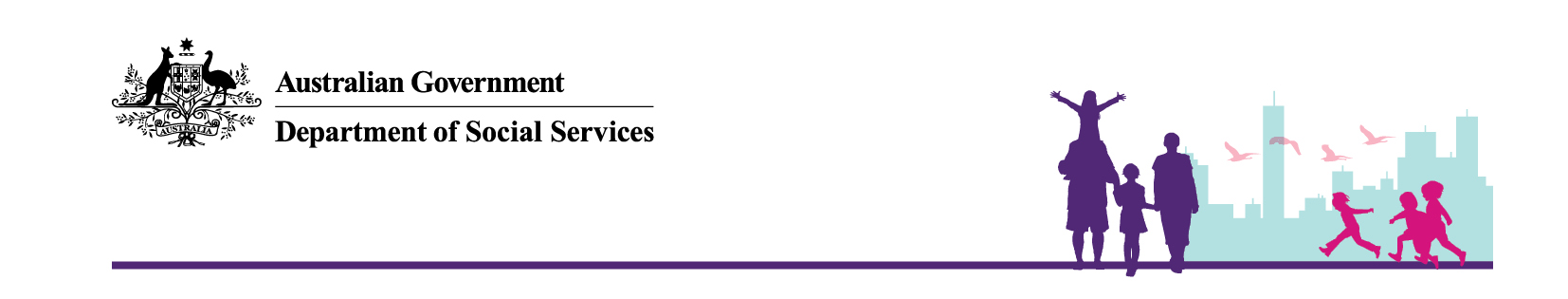 Submitting a Claim to DSS for Payment Disability Case Portal (DCP)Autism Advisor or Better Start Information and Registration Service
This task card will take you through the process of submitting a Claim to DSS for payment. The claim must already be created in FOFMS and have a status of Ready for Submission.Portal Access:Access the internet and log in to DCP at https://portal.dss.gov.au/fofmsportal  Need Help?For further assistance please contact the GPS Helpdesk on 1800 020 283 or email GPS.Helpdesk@communitygrants.gov.auStepsActionsNavigate to the Case Claims tab and click on the  (Query) icon.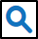 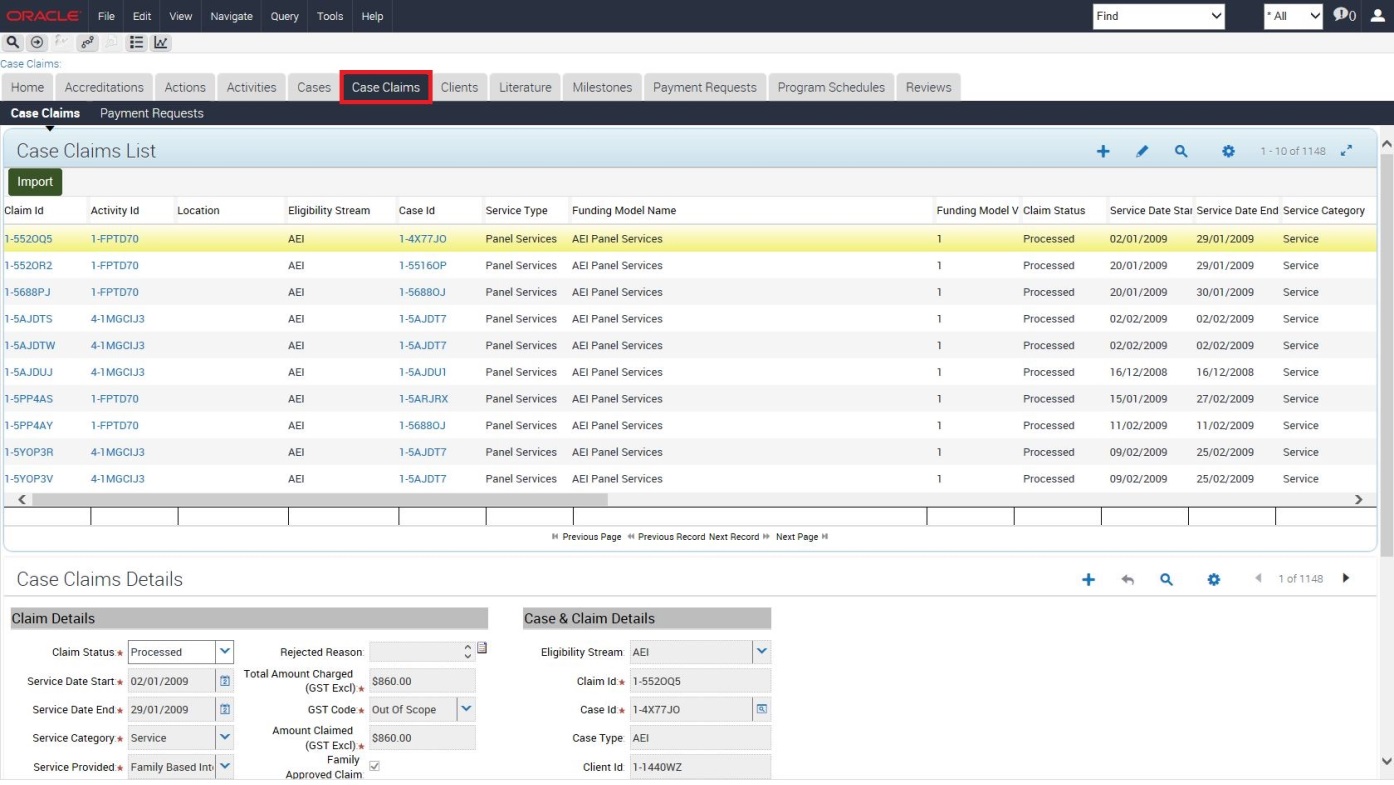 Click the Claim Status drop-down and select Ready for Submission.Click on the  (Go) icon.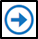 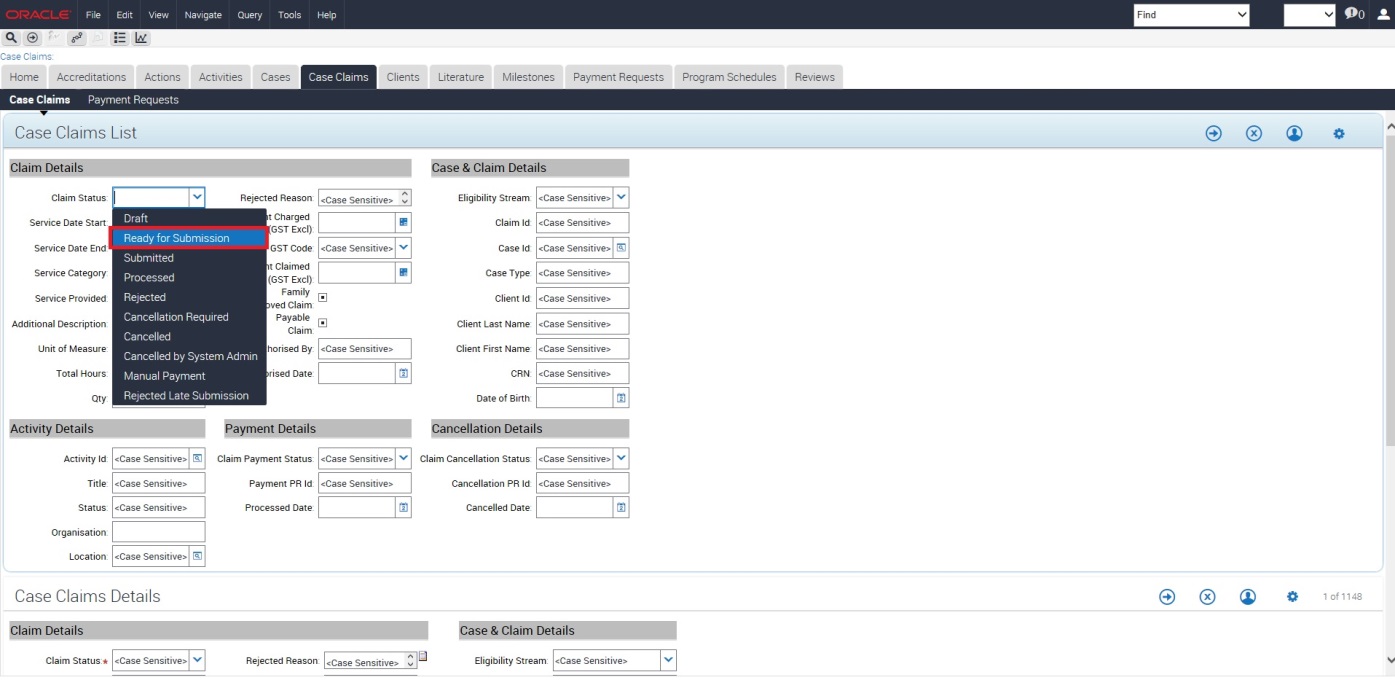 All claims with a status of Ready for Submission will then appear in the list view. Highlight over the claim that requires submission.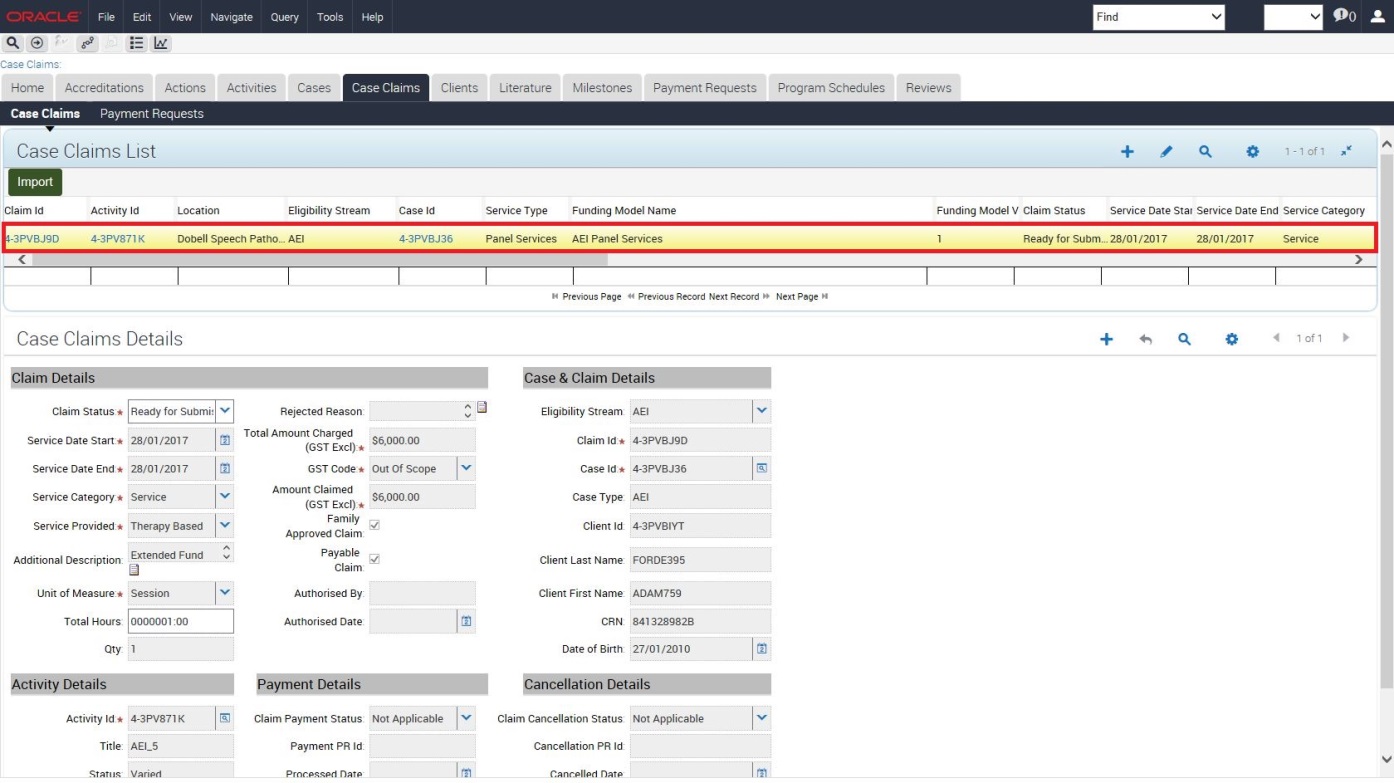 4Check all fields are correct and then to submit the claim, click the Claim Status drop-downand select Submitted..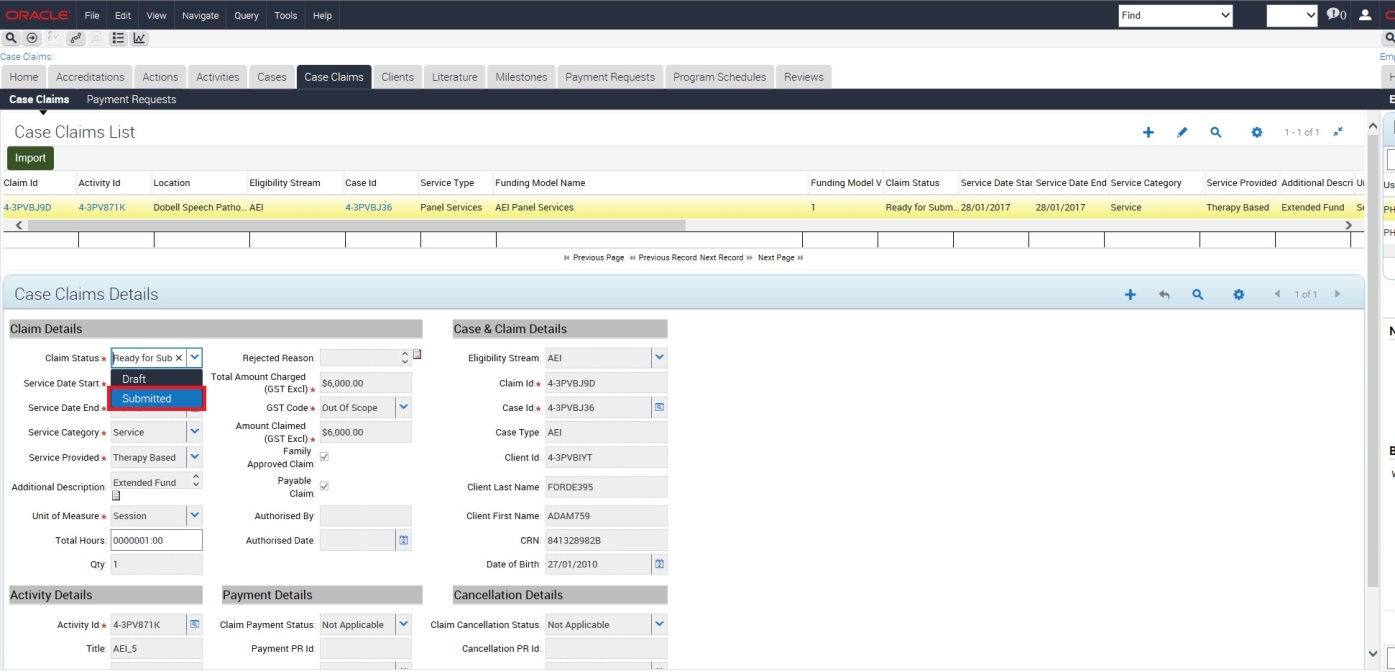 5Click on the  (Menu) icon and select Save Record.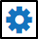 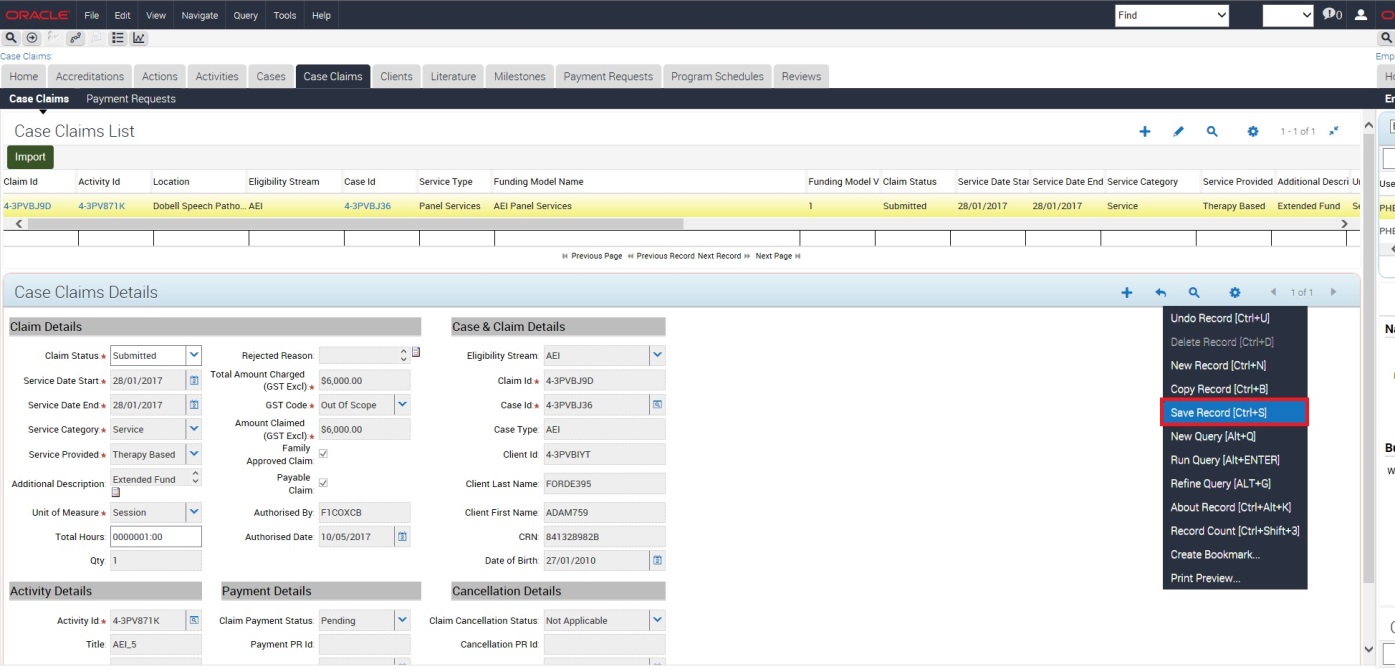 